УКРАЇНАПОЧАЇВСЬКА  МІСЬКА  РАДАВИКОНАВЧИЙ КОМІТЕТР І Ш Е Н Н Явід       грудня   2019 року                                                                   №   ПроєктПро виділення одноразовоїгрошової допомоги гр. Панькевичу В.Г.              Розглянувши заяву жителя м. Почаїв вул. І. Франка, 25 гр. Панькевича Володимира Григоровича, який просить надати одноразову грошову допомогу на лікування, взявши до уваги довідку АЗПСМ м. Почаїв №206 від 12.11.2019 р. та  депутатський  акт  обстеження  від  12 листопада 2019 року та керуючись Законом України «Про місцеве самоврядування в Україні»,  Положенням про надання одноразової адресної матеріальної допомоги малозабезпеченим верствам населення Почаївської міської об’єднаної територіальної громади, які опинилися в складних життєвих обставинах, затвердженого рішенням виконавчого комітету № 164 від 19 жовтня 2016 року на виконання Програми «Соціальна підтримка малозабезпечених верств населення Почаївської міської об’єднаної територіальної громади на 2019-2020 роки»,   виконавчий комітет міської ради                                                     В и р і ш и в:Виділити одноразову грошову допомогу гр. Панькевичу Володимиру Григоровичу в   розмірі 1000 (одна тисяча )  гривень.Фінансовому відділу міської ради перерахувати гр. Панькевичу Володимиру Григоровичу одноразову грошову допомогу.Лівар Н.М.Бондар Г.В.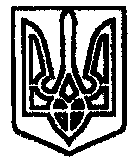 